16th Sunday after Trinity		              	      		  September 19, 2021St. John Evangelical Lutheran Church(The Lutheran Church-Missouri Synod)4527 Second St.  P.O. Box 206    
Port Hope, MI 48468stjohnsec@stjohnporthope.org       www.stjohnporthope.orgChurch Office: 989-428-4140          Pastor home/parsonage: 989-428-3305Pastor: Rev. David A. Dodge	      Secretary: Kathy SchaveWELCOME!  It’s our privilege to have you join us in being in the Presence of our Lord and Savior!  At St. John, we follow the historic Liturgy of the Christian Church, which highlights the Biblical understanding of the True worship of God: first and foremost, that He Comes into our presence to give us His Saving Gifts (“Divine Service”) in His Word and Sacraments; and then in response we thank and praise Him in word and song, and pray for His continued Blessings.Who should receive Holy Communion at St. John?: All Confirmed members are invited to Commune, who are sorry for their sins and wish to be Forgiven and Strengthened.  Also, visitors from other L.C.-M.S. and T.A.A.L.C. churches, who fit the same description, are welcome.  So that no one else might eat and drink in Judgment of their sins (1 Cor. 11:29), all others are asked to refrain from Communing.  If you are in doubt, please see Pastor or an Elder.PreludeBaptism Hymn: “See This Wonder in the Making” ~ LSB #593 (9:30am)Opening Hymn: “Oh, for a Thousand Tongues to Sing” ~ LSB #528ORDER OF SERVICE: Divine Service, Setting 1, LSB pp.151ff.		              Introit (see first white insert; read responsively by half Verse)        “Growing as One” (see green insert)     Readings (see back of first white insert)     Gradual (see front of same insert; read responsively by half Verse).Hymn of the Day: “The Will of God Is Always Best” ~ LSB #758  (memory)Sermon: “This, therefore That” 1 Kings 17:17-24Distribution Hymns: “When Peace, like a River” ~ LSB #763
		     “God’s Own Child, I Gladly Say It” ~ LSB #594		     (“Entrust Your Days and Burdens” ~ LSB #754)Closing Hymn: “Jesus Has Come and Brings Pleasure” ~ LSB #533Postlude  We welcome today (9:30am), through the Sacrament of Holy Baptism,  Reagan Hope Witherspoon, infant daughter of Lyndsay Simmers & Adam Witherspoon.  Reagan’s Sponsors are Tyler and Sarah Thomas; and  Madilyn Anne Simmers, infant daughter of Lyndsay Simmers & Brandon Tironi.  Madilyn’s Sponsors are Alex and Christina Tironi. “Write the name we now have given; Write it in the Book of Heaven!” (LSB #592:5)			STEWARDSHIP OF PARTICIPATIONDATE: SERVICE                    ATTENDANCE    COMMUNION		      STEWARDSHIP OF SERVICETODAY	Organist: Kristen Weiss   					Ushers (8/9:30): Greg Schave, Joe Landenberg, Tanton Babcock / Ken Steinbis, Gary Eggert, Justin Voss, Brad Voss, Cody BrownElder(s) (8/9:30): Galen Young / Larry Reinke Acolyte (8/9:30): Logan Iseler / Wyatt HoodyAltar Guild: Carol Woodke / Linda JohnsonNEXT SUNDAY 
Organist: Kristen Weiss   Ushers (8/9:30): Greg Schave, Joe Landenberg, Tanton Babcock / Ken Steinbis, Gary Eggert, Justin Voss, Brad Voss, Cody BrownElder(s) (8/9:30) Greg Schave / Les WeissAcolyte (8/9:30): Jentry Zimmerman / Olivia WoodkeAltar Guild: Carol Woodke / Linda JohnsonLOOKING AHEAD TO NEXT SUNDAY 
	READINGS			            HYMNS       	Psalm: 2				783	 
	O.T.: Proverbs 25:6-14	 		557, Anniv. Hymn	Epistle: Ephesians 4:1-6 			733, 811, 845	Gospel: Luke 14:1-11			850				          	                               	                                                                   	October – December Portals of Prayer are available in the 	entryway.  	The September Lutheran Witness (with Michigan In Touch) are 	available on the entryway table.	September newsletters are in your church boxes.

	A friendly reminder…newsletter submissions are due to the church 	office by the 15th of the month preceding the month to publish. 	Bulletin 	announcements are due to the church office by Wednesday 	(9:00 am) before the Sunday to be published in writing. 			Barnabas Fund: This fund is for the purpose of providing financial 			help for those in emergency need.  Please consider donating toward 			this endeavor.
	2021 OFFERING ENVELOPES are available for pick up in the 	entryway.  Please sign up on the numbered clip-board sheet on the 	bulletin 	table and take the corresponding numbered envelope box.THIS WEEK at ST. JOHN   	Monday (Pastor): 9 – 11:30am; 2 - 3pm    
Tuesday (Pastor & Kathy):  9am – 12pm
Wednesday (Pastor):  9 – 11:30am; 2 - 3pm    
Thursday (Pastor & Kathy): 9am – 12pm 
Friday (Pastor & Kathy) 9am – 12pm
Please call ahead to ensure that someone is in at 989-428-4140. BUDGETED FINANCE REPORT - Not Including Special Accounts  20	.     Bulletins provided by Ramsey Funeral Home, Harbor Beach, MI Phone 800-251-8699
____________________________________________________________________
Jesus Calls forth Life from Death	A large funeral procession carrying the only son of a widow is confronted by 	another large procession; Jesus and His followers. Death and Life meet face 	to face at the gate of the City (Luke 7:11–17). Filled with Compassion, Jesus 	comes into direct contact with our mortality in order to Overcome it. He 	touches the coffin and speaks His Creative Words of Life: “Young man, I say 	to you, arise.” Jesus does what is neither expected nor requested. For through 	Christ, God the Father “is Able to do far more abundantly than all we ask or 	think” (Eph. 3:14–21). Jesus Bore our death in His Body that we may Share 	in His Resurrection. Even as Elijah stretched himself out three times over the 	Zarephath woman’s son (1 Kings 17:17–24), God Stretched Himself out over 	us in the threefold application of His Name in the Baptismal Water, 	Breathing New and everlasting Life into us. “To Him be glory in the Church 	and in Christ Jesus throughout all generations, forever and ever. Amen.”PRAYER LISTS The following members and friends are known to be in the hospital, ailing or recovering and are in need of our prayers, cards, and visits. 
MEMBER PRAYERSJennifer Kelly; Jack & Carol Noble: Ann Schubring
SHUT-INS 	
FRIENDS Brendan Durkee (grandson of Merle & Patsy Eggert)Riley Durkee (granddaughter of Merle & Patsy Eggert)Isabel Mix (great-granddaughter of Elmer & Ruth Leese)Reecilyn Joy (daughter of Michael and Julie Joy)Gordon SummersLloyd Karg (brother of Carol Clark)Howard Schmaltz (brother of Janet Weiss)
Rev. Tony Sikora, Hope, DeWitt (preached at Pastor Dodge’s Installation)
Steve Schubring (Ann’s Son)SIGN UP SHEET -- FOR CUTTING GRASS –is in the Foyer. If you cannot cut grass, please consider putting $ $ $ $ in the jar next to the list, to help with the cost of gas. You can PICK A PARTNER --- making the job less time consuming for all.  Any questions- contact Ray Emerick (428-5110).       Thank-you!
Anyone interested in running for a church office - Elder, Trustee, Board of Christian Education, or Finance Board, please let an Elder know, so we can get your name on the ballot for the October Voters meeting.2021 Flower Chart is up on the wall in the entryway.  Please sign up on your special occasion dates to provide flowers to beautify our Chancel.  Or call Vicki Koglin 989-225-7060.
Harvest Home Dinner      October 10, 2021         11:30am-2:00p.m.$12.00  Take out only  300 tickets (first come, first serve)As it has become difficult to get workers, Ladies Aid has decided to do a take-out only Harvest Home Dinner this year.  You can purchase your tickets, sign up to work and/or sign up to donate pies after Sunday services for the next 3 weeks in the narthex.As we did not have the dinner in 2020, let’s come together this year to have a very successful event, doing it with joy and recalling 1 Peter 4:9 – “Show hospitality to one another without grumbling”.Please contact Denee @ 989-428-3034 if you have any questions.The Sept. 5 free will offering for the church interior painting (which will now be done after October) totaled $971.  Another collection will be done after completion of the project.In Memory of Joann Tschirhart Sengstock a monetary gift has been given to St. John Ev. Lutheran Stained Glass Fund: Kari Ann VerEllenIn Memory of Norma Eilber a monetary gift has been given to St. John Ev. Lutheran Stained Glass Fund: Corinne AbrahamIn Memory of Jeanette Zeil a monetary gift has been given to St. John Ev. Lutheran Stained Glass Fund: Gary & Bev Finkel; Nancy SchelkeIn Memory of Dallas Nichols a monetary gift has been given to St. John Ev. Lutheran General Fund: Kari Ann & Chris VerEllen & Family9th Annual William Henry Russell classical guitar concert. Winner of the 2018 Indiana Fingerstyle Competition and 3rd place finalist in the 2018 International Fingerstyle Guitar Competition, Bill has a unique style with a wide variety of musical selections.  His concerts have always been enjoyable.  Please join us October 3rd, 3:00-4:30pm at St. John Lutheran School, Port Hope.  Outdoors if weather permits, otherwise in the gymnasium.  A free will offering will be collected.A Smile from Kathy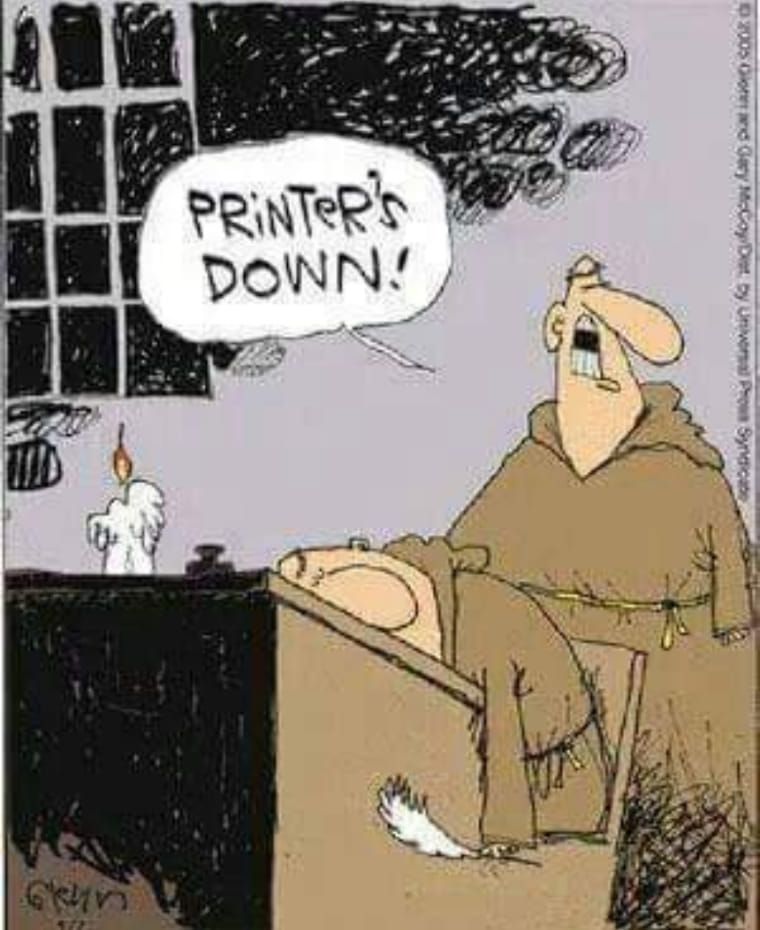 9-12-21:  8:0072619-12-21:  9:3045 41 9-12-21:  Total        117        1029-15-32: Bible Study 9Sun: 8:00Divine Service with Holy Communion Page 1519:30Divine Service with Holy Communion Page 151Baptisms: Reagan Witherspoon & Madilyn SimmersMon:5:307th Confirmation ClassTues:     7:00 Elders7:00TrusteesWed:10:30Bible Study4:00 8th Confirmation ClassNext Sun:8:00Divine Service with Holy Communion Page 1519:30Divine Service with Holy Communion Page 151January - December 31, 2021January - December 31, 2021Needed per count                            Received (9-13-21)                             Needed year to date                        Received year to date                                                     $ 8,150.00                                    $ 9,380.00                                                                                                            $138,550.00                                   $122,655.00 Arnold BrownHugh Harwood
(Courtney Manor)    Jeffrey SchaveElaine Eggert
(Lakeview E.C.)Charlie Koglin
   Wally SchaveSharon Fuhrman     
(Courtney Manor)    Elmer/Ruth Leese           Arlene Zelz
(Lakeview E.C.)Yvonne Fuhrman     Willard/Ramona Reinke